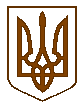 КИЇВСЬКА МІСЬКА РАДА
ІІ сесія ІХ скликання РІШЕННЯ 										ПРОЄКТ____________ № ______________Про внесення змін та доповнень до рішення Київської міської ради від
4 листопада 2021 року №3135/3176 «Про Регламент Київської міської ради» ( із змінами і доповненнями)Відповідно до статей 19 та 140 Конституції України від 28.06.1996 (зі змінами та доповненнями), підпункту 1 пункту 1 статті 26 та пункту 15 статті 47 Закону України «Про місцеве самоврядування в Україні» від 21.05.1997 року №280/97-ВР (зі змінами та доповненнями), пункту 1 статті 17 та пункту 6 статті 18 Статуту територіальної громади міста Києва, затвердженого рішенням Київської міської ради від 28.03.2002 №371/1805 (із змінами та доповненнями) та зареєстрованого наказом Міністерства юстиції України від 02.02.2005 №14/5, Київська міська радаВИРІШИЛА:1. Внести зміни та доповнення до рішення Київської міської ради від 
4 листопада 2021 року №3135/3176 «Про Регламент Київської міської ради» (із змінами і доповненнями, внесеними рішеннями Київської міської ради від 14 травня 2022 року №4591/4632, від 25 серпня 2022 року №5020/5061, від 8 грудня 2022 року №5876/5917, від 15 грудня 2022 року №5898/5939), що додаються.2. Оприлюднити це рішення в установленому порядку.3. Це рішення набирає чинності з дня його офіційного оприлюднення.4. Контроль за виконанням цього рішення покласти на постійну комісію Київської міської ради з питань регламенту, депутатської етики та запобігання корупції.Київський міський голова						Віталій КЛИЧКОПОДАННЯ:Депутат Київської міської ради					     Ігор КИРИЛЕНКОПОГОДЖЕНО:Постійна комісія Київської міської радиз питань регламенту, депутатської етикита запобігання корупціїГолова постійної комісії					                      	Леонід ЄМЕЦЬСекретар постійної комісії						   Олеся ЗУБРИЦЬКАВиконуючий обов’язки начальникауправління правового забезпеченнядіяльності Київської міської радисекретаріату Київської міської ради				Валентина ПОЛОЖИШНИК